雲林縣環境保護志工特殊訓練 簡章時間：109年3月15日（星期日）9：00至16：00（共計6時）地點：六合村東興活動中心（雲林縣莿桐鄉六合村東興24號）訓練課程/議程表註：機關得視實際情況及需求隨時予以調整雲林縣環境保護志工特殊訓練報名表志工隊名稱：          聯絡人：          聯絡人電話：聯絡電話：陳小姐05-5361625、傳真電話：05-5374366注意事項：一、訓練課學員以尚未領取志願服務紀錄冊者（環保志工）為主要受訓對象，需參加完基礎及特殊訓練且領到結業證書後，方可申請志願服務紀錄冊。未來視時間許可協助雲林縣推廣環境教育相關活動，並且不定時舉辦增能活動。二、本次訓練課程完全免費，活動名額50位，額滿為止，為珍惜資源，報名後請務必全程參與培訓課程，並於結訓後完成服務時數之規定。三、主辦單位會於收到報名表後作報名成功確認，若不克前來，敬請及早通知，以便讓後補人選參加。四、為響應環保，請自備環保杯及餐具。五、上課當天請帶2吋照片1張於背面寫上姓名，並攜帶身分證或健保卡，以便工作人員核對資料。活動地點：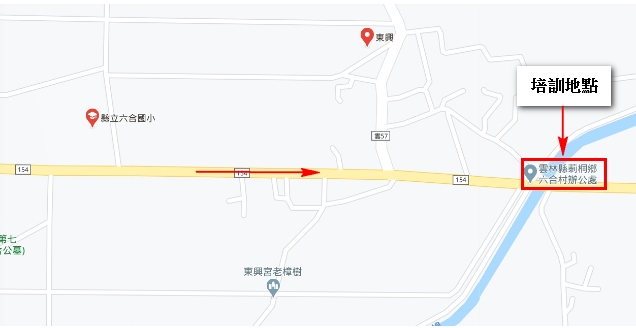 154縣道六合國小（雲林縣莿桐鄉東興路63號）往林內方向，培訓地點於東興橋旁。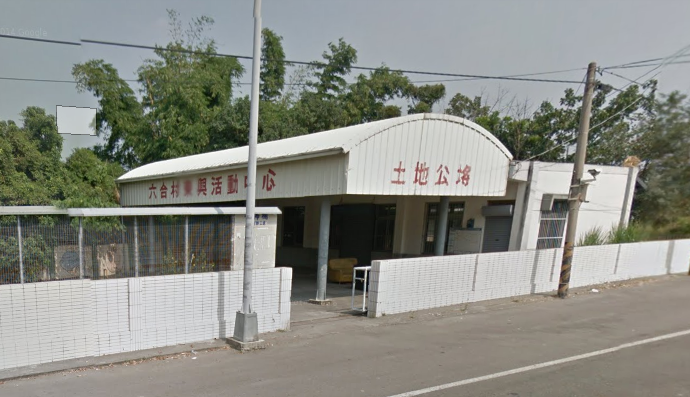 活動地點外觀-六合村東興活動中心課程（3月15日）課程（3月15日）課程（3月15日）時間課程主題授課講師08:40-09:00報        到報        到09:00-10:00雲林縣環境保護現況雲林縣環保局/秘書-沈淑妧 講師10:00-11:00清淨家園5S國防部教育部衛福部警政署海巡署消防署訓練講師-翁鼎睿 講師11:00-12:00綠色消費國防部教育部衛福部警政署海巡署消防署訓練講師-翁鼎睿 講師12:00-13:00午餐、休息交流時間午餐、休息交流時間13:00-14:00垃圾強制分類暨資源回收宣導綠信環境科技股份有限公司林宏昇 經理14:00-16:00惜食文化環境教育高雄市阿福食物銀行劉雅玲 執行長16:00賦        歸賦        歸序號姓名性別身分證號碼生日聯絡電話葷素1□葷□素2□葷□素3□葷□素4□葷□素5□葷□素6□葷□素7□葷□素8□葷□素9□葷□素10□葷□素